LIKOVNA KULTURA, 13.6.2020.OBLIKOVANJE NA PLOHICRTANJEMOTIV: PUŽLTS: flomasteriZADATCI ZA UČENIKEPrisjeti se pjesme koju si čitao (slušao) u ponedjeljak.                 Kako se pjesma zove? O kome priča govori? Što je puž napravio? Kamo je puž krenuo?Danas ćeš ti crtati puža.Prvo ćeš nacrtati tijelo puža crnim flomasterom. Možeš crtati i običnom olovkom ili crnom drvenom bojicom. Oboji tijelo puža.Sada nacrtak pužu kućicu. Podijelu kućicu crtama i svaki dio puževe kućice obojaj drugom bojom.Nacrtaj pužu oči, rogove, usta.Ako kod kuće nemaš flomastere, možeš crtati pastelama ili drvenim bojicama.Evo par primjera kako izgledaju puževi nacrtani flomasterima …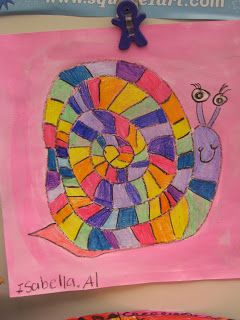 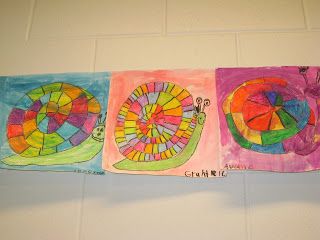 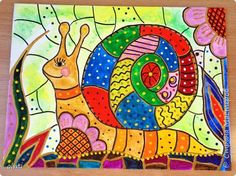 